РЕШЕННЕ ЗАДАННЙ ВАРИАНТА 3Часть ЈНа  приведенном рисунке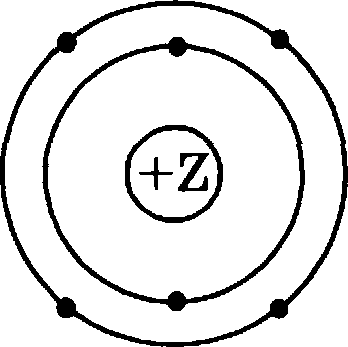 изображена модель атомакремниясерыкислородауглеродаРевіевие. Для ответа на первое задание вспомним, что все олек- троны в атоме распределены по электронвым слоям (или онергетиче- ским .уровням). Число таких слоев (уровней) равно номеру периода, в котором расположен химический элемент в Периодической системе элементов Д.И. Менделеева. Следовательно, если на атомной модели изображено 2 уровня, то этот элемент находится во 2-м периоде, и все электроны в его атомах располагаются  на двух уровнях (слоях).Число электронов в атоме равно его порядковому номеру. Следо- вательно, элемент с порядковым номером 6 — это углерод. Ответ: 4.Порядковый номер химического олемента в Периодичеекой сис- теме Д.И. Менделеева соответствует:числу электронов  в атомезначению высшей валентности  элемента по  кислородучислу электронов,  недостающих  до завершения внешнего слоячислу олектронных слоев в атомеРевіевие.  Как   известно,  порядковый  номер  химического  qлемента в Периодической системе элементов Д.И. Менделеева совпадает с вели- чиной положительного заряда атомных ядер (закон Р. Мозли). Однако такого варианта ответа среди предложенных нет.  Для  выбора  правиль- ного ответа вспомним тот факт, что атом в целом электронейтрален, т.е. число положительно заряженных протонов в ядре равво числу отрица- тельно заряженных электронов, вращающихся вокруг ядра. Таким об- разом,  правильным  является оервый вариант ответа.  Ответ: 1.72Ионной свяоью образовано каждое ио двух веществхлорид бария и нитрид литияфосфин и аммиакоксид углерода(ІІ)  и оксид барияоксид углерода(ІV) и оксид фосфора(V)Решение. Ионная химическая связь реализуется в бинарных co- единениях, образованных наиболее электроположительными (актив- ными) металлами и наиболее электроотрицательными неметаллами, например в соединениях типа NaCl, CaF2, KH, CaO. Itpoмe того, ионная связь реализуется в сложных солях и кристаллических щёлочах, имеющих  ионную  кристаллическую  решетку,  например  в   КОН, Na2SO4 , KNO з. Так, в последнем случае кристаллическая решетка со- стоит из ионов K+ и NOэ° . Среди перечисленных в задании соединенийтолько  хлорид  бария и нитрид  лития  имеют в своем составе  ион   метал-ла и ион неметалла  $Ba"'Cl)   и LijN  3 ) . Ответ: 1.Азот проявляет одинаковую степень окисления в каждом из двух веществ, формулы которых:N2O5  и LiNOLi3N и NO2NO2 И HNO2NH з и N2OзРетевие. В первую очередь необходимо вспомнить определение понятия «степень окисления + . Степень  окисления  —  это  условный  за- ряд на атоме в молекуле или кристалле. В отличие от валентности  сте- пень окисления может быть положительной,  отрицательной  или  рав- ной  нулю.  Степени  окисления  в  простых  ионных   соединениях совпадают  с  зарядами ионов.Хотя степень окисления и валентность — развые понятия, но при ее определении следует иметь в виду, что если валентность кальция в оксиде кальция  равва II,  то степень окисления  кальция  равяа +2.Как определить степени окисления в предложенных соединени- ях?  Вещество  N2O3  образовано  ковалентной  полярной  связью.  Общая электронная  пapa  в этой молекуле  сметqена  к  наиболее  электроотрица-тельному атому — кислороду. Следовательно, кислород в этом соедине- нии имеет степень окисления —2, а азот +5. Определим степени окисле- ния элементов в соединении LiNO3, используя правило: в соединении их трех элементов только кислород имеет отридательную степень окис- ления, а сумма степеней окисления  всех атомов в молекуле равна нулю.Li+' N+5 O)' . Определив степени окисления элементов в оставшихся формулах,  получаем  ответ.  Ответ: 1.К кислотным оксидам относится каждое из двух веществ:СО2, CaO	3)  ЅО2,	2OSO  , СО	4)   Р 2О  , Al pOзРетевие. Как Вам известно, все оксидъі делят на  две  группы оксиды солеобраоующие и несолеобразующие (или безразличные). Co- леобразуютqие оксиды, в свою очередь, делят на кислотные, основные и амфотерные: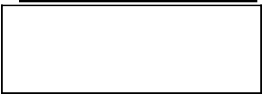 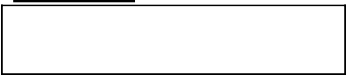 Проаналиоируем предложенные варианты ответов. Оксид углеро-дa(IV) относится к кислотным (ему соответствует угольная кислота):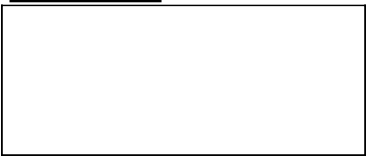 СО2+	2O ---•	2СО  .()КСИД  КШІІЬЦИЯ  —  ТИПИЧНЫЙ  OCНОВНЫЙ ОКСИД,  КОТО}ЗОМ  COOTB£ITCT‘вует сильное  основание  — гидроксид кальция:CaO + Н2О ——• Са(OH)2.Таким образом, первый вариант ответа не подходит. Точно так же откажемся и от второго варианта ответа — если ЅО2 относится к кислот- вым оксидам, то СО    к беаразличным.  В четвертом варианте приводят- ся оксиды фосфора (кислотный) и алюминия (амфотерный). И только в третьем варианте оба оксида — и ЅО2 и Р2О — кислотные. Ответ: 3.Выпадевие осадка голубого цвета является признаком реакции между веществами:гидроксидом  натрия и соляной кислотойкарбонатом  калия  и хлоридом кальциясульфатом аммония и хлоридом барияяитратом  меди(ІІ) и гидроксидом бария74Решение. Вспомним условия протекания реакций обмена, кото- рые идут до конца (являются практически необратимыми). К ним отно- сятся: 1) образование осадка; 2) выделение газа; 3) образование мало- диссоциирующего вещества.Все приведенные ответы являются  реакциями обмена:NaOH + HCl = NaCl + Н2О, образуется малодиссоциирующее вещество  — вода:OH +Н =H,O2СО + CaCl, = 2KCl + CaCO . образуется осадок белого цвета — карбонат   кальция:СОз2    + Са 2“ = CaCO(NH42) SO4  +  BaC1   =  2NH4C1 +  BaSO4. образуется  осадок  белогоцвета  —  сульфат бария:SO,'   + Ва2     =  BaSO4  (качественная  реакция на сульфат-ион 50 42°).Си(NO l« + Ba(OH) = Ba(NO I› + Cu(OH) — образуется осадок голубого  цвета  — гидроксид меди(ІІ).Cu 2     +  2ОН   = Си(ОН) .(для ионов меди Cu+2 Ответ: 4.характерен  голубой цвет)Т.	Хлорид-ионы обраоуются при электролитической диссоциацииKC1O4	3)  CH 3ClKClO	4)  KClРешение. Все 4 предложенных в ответе вещества содержат в своем составе хлор. Как же выбрать правильный ответ? Хлорид-ионы обра- зуются только при диссоциации соляной кислоты и ее солей — хлори- дов. Первая соль в ответе — перхлорат калия. Вторая соль — хлорат калия. И перхлорат, и хлорат калия диссоциируют в водном растворе с образованием  иона калия  и аниона кислотного остатка:кcio4—• к+ + с o4—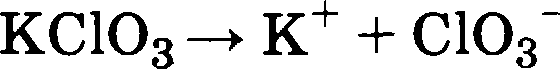 лей.Как     видно,  хлорид-ионы   не  образуются   при  диссоциации   этих co-Хлористый   метил  (или  хлорметан),   являюсь  органическим веще—ством (хлорпроизводным углеводородов), вообще не относится к элек- тролитам и не диссоциирует. Оставшаяся соль — хлорид калия — дей- ствительно диссоциирует в растворе с образованием хлорид-иона: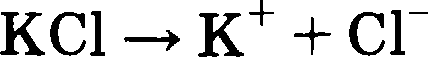 Ответ: 4.Воаимодейетвию еоляной  кислоты  и  едкого  натра  отвечает крат-кое ионное уравяеяиеHCl + ОН° = Н  О + Cl	3)  H+ + NaOH = HzO + Na+H+ + ОН° = HzO	4)  H+ + Cl° + ОН° = HzO + Cl°Ретевие. Прежде  всего оапиюем  молекулярное  уравневие взаи-модейетвия  соляной  кислоты и едкого натра:HCl + NaOH = HzO + NaClИсходные вещества (HCl и NaOH), а также один ио продуктов ре- акции (NaCl) относятся к сильным электролитам и в воде полностью распадаются  на ионы. Вода — электролит очень слабый.Вспомним теперь правила составления уравнений реакций в ион- ном виде:Правила составления уравнений реакций в ионном вюе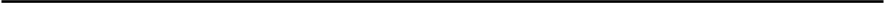 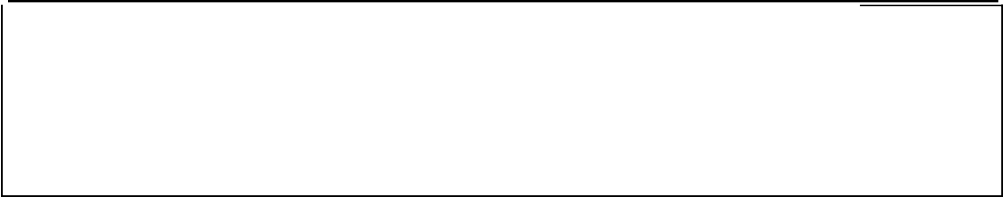 В соответствии с этими правилами и проведеннъім въіше аналиоом поставим уравнение реакции воаимодействия соляной киелоты и едкого натра в ионном виде:H+ + Cl + Na+ + ОН  — НЛО + Na+ + ClИеключив  ио  уравнения  одинаковые  ионы  (Cl°,   Na+),  получимкраткое ионяое уравяение данной реакции: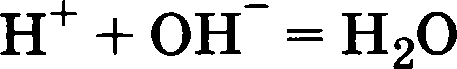 Ответ: 2.Алюминий образует еульфат алюминия при взаимодейетвии ссерой	3)   еернистой киелотойеерной киелотой	4)  еероводородомРетевие. Проанализируем реакции, указанные в условии, и вспомним также, что еоли еероводородной киелоты Н 2Ѕ называются еульфидами, еервой киелоты H 2S O 4 — еулъфатами и серяиетой киело- ты — сульфитами. Алюминий при взаимодейетвии е еерой образует еульфид:2Al '+  ЗЅzs з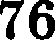 Впаимодействие с сервой кислотой приводит  к обрапованию суль-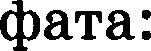 2Al  +  3Н 2ЅО4  — Al2(SO4Jз +  3H 2Таким образом, сульфат образуется в ходе второй реакции. Про- верка двух оставшихся вариантов утверждает нас в мысли, что пра- вильным является второй ответ. Ответ:  2.Оксид железа(ІІ) взаимодействует с растворомаммиакабромоводородакарбоната калияхлорида натрияРеюеяие. Оксид железа(ІІ), являюсь основным оксидом, должея взаимодействовать с веществами кислотной природы. В списке пред- ложеняых вариантов ответов только бромоводород удовлетворяет этому условию (его воднъій раствор называется бромоводородной кислотой). Вот как протекает реакция между этими веществами:FeO + 2HBr = FeBr2 + Н2ООтвет: 2.И с серебром, и с оксидом меди(ІІ) будет реагироватьсоляяая кислотафосфорная кислотаЙ)    &іЗОТН&Я КИСЛОТЯ4)  угольная кислотаРетеяие. Проанализируем все предложенные варианты ответа. Соляная кислота HCl, несомненно, будет  реагировать  с  оксидом  ме-  ди(ІІ), однако реакция ее с серебром невозможяа (серебро находится существенно правее водорода в ряду напряжений металлов). Аналогич- но, и фосфорная кислота НЗРО4 не может растворить серебро,  хотя ок- сид меди(ІІ) растворяется в ней. Угольная кислота настолько слаба, что даже ее взаимодействие с CuO кажется сомнительяым. Остается третий вариант ответа — азотная кислота, у которой ярко выражены окисли- тельные свойства,  будет реагировать  и с серебром,  и с оксидом меди(ІІ):3Ag + 4HNO = 3AgNOз + NO + 2H2O CuO + 2H NOз = Си(NO )2 + Н2ООтвет: 3.Хлорпдтелеза(ІІ)вводнонрастворенотетреагироватъсК  S	3)  SiO 2СО	4)  СиРевіевие. Очевидно, что соль хлорида железа(ІІ) FeCl2 не может взаимодейетвовать е такими вещеетвами, как СОН, SiO2, так  как  соли не реагируют е океидами. Медь не может вытеснять железо из его соли, так как является менее активной, чем железо (ем. ряд напряжений ме- таллов).  И только е еульфидом калия возможно взаимодейетвие:FeCl2 + К2Ѕ = FeS	+  2KClОтвет: 1.Верны ли следующие еуждения об обращении е раетворами щёло- чей?А. При попадаяии раетвора щёлочи на кожу рук его надо смыть водой,  а  затем обработать  раетвором  борной киелоты.Б. При попадании раствора щёлочи ва кожу рук его надо смыть раетвором еоды.верно только А	3)   верны оба еужденияверно только Б	4) оба еуждения неверныРешение. При ответе на этот вопрос следует помнить правила тех- ники безопасности и обращения е вещеетвами при работе в кабинете химии, а также правила оказания первой медицинской помощи. В со- ответствии с этими правилами в случае попадания на кожу щёлочи сле- дует смыть ее большим количеством воды, а затем, по возможности, нейтрализовать остаток едкого вещества раетвором елабой борной ки- елоты. Таким образом, ответ А следует признать правильным. Ответ fi неверный — еода сама относится к щёлочным агентам и ее применение в данной ситуации бессмысленно. Ответ: 1.В уравнении  окиелительно-воеетановительной реакцииMnO + Al —-+ Al$O3 + Mnкоэффициент  перед формулой воеетановителя равен:1j 1	Зј 32)  2	4)  4Решение. Известно, что воеетановителями являются нейтральные атомы, ионы металлов и неметаллов, молекулы, содержащие атомы элементов в низшей или промежуточнои степени окисления. В химиче- ских  реакциях  воестановитель отдает  электроны  и повышает степень78окиеления. Определим степени окиелеяия веех элементов в вещеетвах, учаетвующих в реакции:Mп“'O  '  +  Al'  --+  Al)' О)'  + Mn°.Определим воеетановитель: Al° — алюминий (его атомы отдают электроны).Раеставим  коэффициенты  в  уравнении  реакции  и  запитем пра-вильный ответ:ЗМпО + 2Al = Al 2O2 +  3MnОтвет: 2.	"ІЙ.	)Й£tCCOBf1Я ДОЛЯ &ПOTf1 В НИТЈЭf1Т£І flЛЮМИНИЯ JЭflBHП1)  14,0%	3)  6,6%2)  19,7%	4)  21,3%Решевне. Вапишем химическую формулу нитрата алюминия: Al(NOзlз- Массовой долей элемента в еоединении называют отношение массы, приходящейея на данный элемент, к маеее веего взятого веще- ства. Применительно  к раечетным  задачам  маееовая доля  элементаравна  отношению  атомной  массы  данного  элемента  (с учетом  числа егоатомов в молекуле) к молекулярной  массе  еоединения:ts(N) = 	(N)	-ioo%t(Al(NO  )ts(N) = 	z•s (N)	іооиOf(A1(NO )Подетавим сюда взятые из Периодической системы Д.И. Менде- леева атомные массы элементов и получим:ts(N) = 3‘14 -ioo% — 19,7%213Ответ: 2.Общим для  фоефора  и серы является:наличие трех электронвіях слоев в их атомахзначение их электроотрицательности меньше, чем у хлораобразование ими водородных соединений с общей формулой ЭН 2образование  ими простых  веществ в виде двухатомных молекулодинаковые значения степени окисления в киелородных co- единениях.T9Решение. Ответ на это задание требует уетановления общего в строении и свойствах фосфора и ееры. С этой целью необходимо дать характериетику этих элементов по их положевию в Периодической сис— теме  Д.И. Менделеева.Cepa  и фоефор  находятся  в третьем  периоде,  значит,  в их атомахимеется три электронных елоя.Сравнение положения фосфора и ееры е положением хлора, кото- рый также находится в третьем периоде; но раеположен правее от Р и S, евидетельетвует о том, что неметаллические евойства у хлора, принад- лежащего к группе галогенов, выражены сильнее,  чем у фосфора и ееры. Это значит, что более электроотрицательным является хлор. Водородныееоединения  различаютея  составом:  у фосфора  РН з,  а  у ееры  —  Н 2Ѕ. В ки—елородных еоединениях их степень окиеления также неодинакова: в высших  океидах  Р О, и SO, соответственно +5  и  +6,  как,  например,  и  в+5	+6	+4кислотах фосфорной  Н, Р O4  , серной  Н, S O4  , сернистой  Н, S О, .Анализируя эту харантеристику, получаем правильный ответ. Ответ: 12.С уксусной кислотой взаимодействуют вещества,  формулы которыхН 2Ѕ і О3Na 2COз)  нgСи(ОН)2BaSO4Решение. Как известно, свойетва карбоновых кислот обусловлены прежде всего протонизированным атомом водорода. Растворимые ки- слоты изменяют окраску индикатора, имеют киелый вкус, проводят электрический ток, т.е. диесоциируют е образованием протона. Дисео- циация  укеуеной кислоты происходит  согласно уравнению: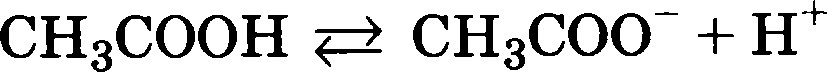 Однако укеуеная кислота является слабым электролитом, атомы водорода карбокеильной группы могут замещатьея атомами толъко ак- тивных металлов.Подобно неорганическим кислотам, укеусная киелота ветупает в реакции с оксидами металлов, гидроксидами, солями слабых кислот, например   е карбонатами.С этих позиций проанализируем предложенные ответы. Кремние-вая  киелота  Н2ЅіОз, являясь нерастворимой  кислотой,  так  же  как   и не-раетворимая  соль сильной серной  киелоты  еульфат бария BaSO4. не  мо-80гут реагировать с укеуеной кислотой. Не  вступает  во взаимодейетвие е ней и металл ртуть Hg, который в олектрохимическом ряду напряже- ний стоит после водорода, а значит,  не может вытеснить  водород из  ки-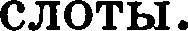 Ответ: 24.Остановите соответствие между веществами и реактивом, с помо- щью которого можно различить эти вещества. К каждому олемен- ту первого столбца подберите соответствующий элемент из второго столбца.ВЕЩЕСТВАА)	Clз -  р) и BaCl2(p-p)Б)  CuCl2(p-p) и CuSO4(p-p)В)  Al(OH)з  P-p) и CaЗ(РО42) (р-р)PHAFTИBAgNOц(p-p)фенолфталеинKClNaOH(p-p)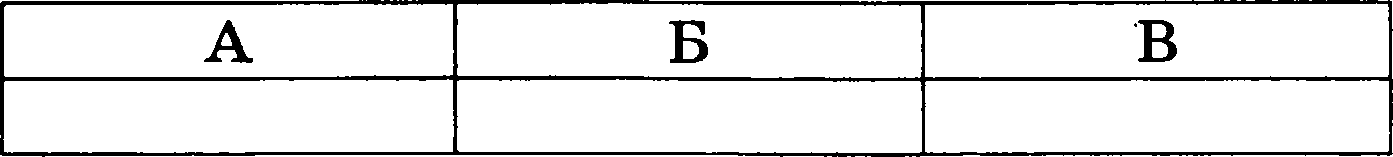 Ретевие.А) Обе соли являются хлоридами. Следовательно, различить их можно, только используя различия в свойствах катионов. Различие со- стоит в том, что гидроксид алюминия нерастворим в воде (в отличие от гидроксида бария). Поэтому, прилив к растворам гидроксид натрия, заметим протекание реакции только в пробирке с солью алюминия:AlClз + 3NaOH = Al(OH)з } + 3NaCl BaC1$ + NaOH zБ) Обе соли содержат один и тот же катион, но различные анионы. Качествевной реакцией на хлорид-ионы является взаимодействие их с ионами серебра с образованием  белого творожистого осадка:CuCl2 + 2AgNOз'	2AgCl	+ Си(NO  )2В) Оба вещества нерастворимы в воде. Но гидроксид алюминия, будучи амфотервым, взаимодействует с щёлочами. Следовательно, он будет расворяться  в растворе щёлочи:Al(OH)з + NIÏOH'	NIÏ[Al(OH)4]Ответ: 414.81Устаиовите  соответствие  между  названием  вещества  и реагента-ми, с которыми это вещество может взаимодействовать.НАЗВАНИЕ ВЕЩЕСТВА	РЕАРЕНТЫА) оксид углерода(ІV)	1)  Fe2(SO4lз(  -р), H2SiOБ)  гидроксид калия	2)  Mg, NaOH(p-p)В) сульфат меди(ІІ)	3)  CaSO4, Н2О4)  BaCl2(   -р), Fe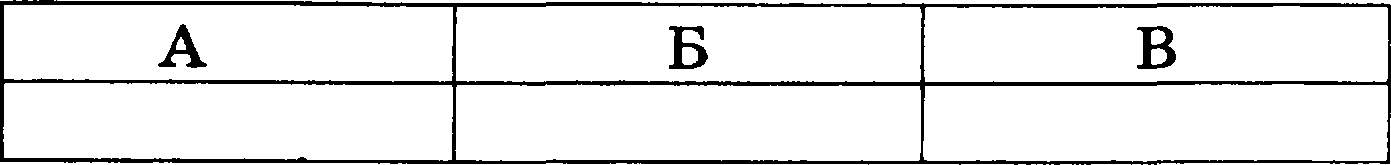 Решение. В данном случае перед Вами задание на соответствие: каждой пооидии из левогп столбца надо подобрать соответствующую позицию иа правого столбца. Слева оаписаны названия веществ. Справа оаписаны формулы реагентов, с которыми они могут взаимодейство- вать.Под буквой А дан оксид углерода(ІV) — ото типичный кислотный оксид. Все кислотные оксиды реагируют с основаниями (щёлочами), обраоуя соль и воду. Кроме того, у оксида углерода(ІV) есть особое свой- ство: он может восстанавливаться активными металлами, водородом, углеродом.СО2 +  2NaOH  = Na2COз +  Н 2ОСО 2 + 2Mg  = С  + 2MgOСледовательно,  позиции  А  соответствуют   реагенты, указанныесправа под цифрой 2.Под буквой Б приведен гидроксид калия КОН — типичное раство- римое основание (щёлочь), которое вступает во воаимодействие с ки- словами, кислотными оксидами, солями, растворимыми  в  воде.  Реак- ция между основанием и кислотой Вам хорошо знакома. Это реакция нейтралиаации, в ходе которой образуется соль — силикат калия и вы- делается  вода:2KOH + Н SiO = K2SiO$ + 2HzOВ реакции с солью образуется нерастворимый осадок: Fe(OH lз гидроксид желеоа(ІІІ) и растворимая соль сульфат калия K 2SO4. ІЭто ре- акция обмена между щёлочью и растворимой солью.6KOH + Fe2 ЅО4І3 = *	250 4 + 2F e(OHlзЭти вещества указаны справа под цифрой 1.82Под буквой В слева приведена соль CuSO4 — сульфат меди(ІІ). Co- ли могут реагировать между собой, при условии, если они обе раство- ряются. Из оставшихся формул солей, приведенных справа, раствори- мой солью является BaCl2 — хлорид бария, взаимодействие с которым является качественной реакцией на серную кислоту и ее соли; выпадает осадок  сульфата бария.CuSO 4  + BaCl2  --+ CuCl2 +  BaSO4 1Кроме  того,  железо как  более активный  металл  может вытеснятьменее активный металл медь из растворов ее солей:CuSO4  +  Fe --+ Fe SO4  + Си 1.Следовательно, позиции В отвечают реагенты, указанные справа под цифрой 4.Паполненная  таблица будет выглядеть так: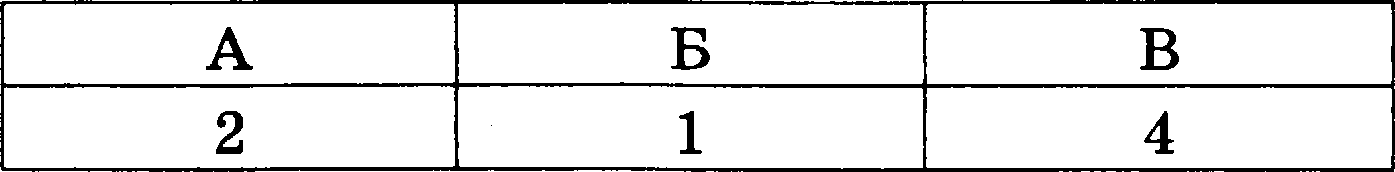 Ответ: 214.Часть 2Используя метод электронного баланса, расставьте коэффициенты в уравнении реакции, схема которой:нІ + н,so4 ч s + I, + н,оСкажите окислитель и восстановитель.Ретевие.Составлен  электронный  баланс. 21° — 2e --+ 1	3S“ 6  +  6ë -—+ S'	1Раеетавлены коэффициенты в уравнении реакции: 6HI  + Н  ЅО4 =  S +  ЗІ   +  4H 2OУказано, что иод в степени окисления —1 является восстанови- телем, а cepa в степени окисления  +6  — окислителем.Рассчитайте массу осадка, который выпадет при взаимодействии избытка карбоната калия с 17,4 г раствора нитрата бария с массо- вой долей последнего 15% .83Ретевие.Составлено уравнение реакции: К2СОз + BП(NO3I2' ВаСОЗ	+ 2   NOзРассчитана  масса и количество вещества нитрата бария в pac-творе:m(Ba(NOg)2) = 17,4 - 0,  15  = 2,61 г.n(Ba(NOзlzl' 2,61/261 = 0,01 моль.Определена масса вещества, выпавшего в осадокпо уравнению реакции п(ВаСОз) = n(Ba(NO3l2l = 0,01 МОЛЬ.m(BaCOg)  = 0,01 - 197   = 1,97 г.Ответ: m(BaCOз) = 1,97 г.Даны  вещества:  Zn,  НСl(разб),  Fe,  КЗ РО4,  NaOH,  СаСОЗ. Используя воду и необходимые вещества только из этого списка, получите в две ствдии ортофосфат кальция. Опишите признаки проводимых  реак- ций. Для первой  реакции  напишите сокращенное  ионное уравнение.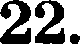 Ретевие.Составлены два уравнении реакции:1)   CaCO   + 2HCl = CaCl2 +  Н 2О + СО22)   3CaCl2 +  2<э*'О4  -  C• з(PO 4 )   } + 6KClОписаны признаки протекания реакций:для первой реакции: выделение бесцветного газа;для второй реакции: образование белого осадка. Составлено  сокращенное   ионное  уравяеяие  первой  реакции:СаСОЗ + 2H“ = Ca+2+ НЛО + СО284